Н А К А З03.01.2017    					№ 8Про організаційно-правові заходи забезпечення права на доступ до публічної інформаціїНа виконання вимог Закону України «Про доступ до публічної інформації», нової редакції Закону України «Про інформацію», розпорядження Харківського міського голови від 21.04.2011 № 1783 «Про організаційно-правові заходи забезпечення права на доступ до публічної інформації», з метою забезпечення права кожного громадянина на доступ до інформації, що знаходиться у володінні Управління освіти, НАКАЗУЮВизначити методиста районного методичного центру Полешко Г.С. відповідальною за опрацювання, систематизацію, аналіз та контроль щодо задоволення запитів на інформацію.Визначити завідувача ЛКТО Фесенко О.В. відповідальною за оприлюднення інформації.Визначити місцем для роботи запитувачів із документами чи їх копіями приймальню Управління освіти.Методисту районного методичного центру Полешко Г.С.:Організувати роботу із доступом запитувачів до інформації.За потребоюВести облік запитів на інформацію, які направляються до Управління освіти.Протягом рокуВести облік документів, що знаходяться у володінні Управління освіти.Протягом рокуЗавідувачу ЛКТО Фесенко О.В. організувати роботу з підготовки та своєчасного опублікування публічної інформації.Протягом рокуКонтроль за виконанням наказу покласти на заступника начальника Управління освіти Прохоренко О.В.Начальник управління освіти						 	      О.С.НижникЗ наказом ознайомлені:Прохоренко О.В.Фесенко О.В.Полешко Г.С.Прохоренко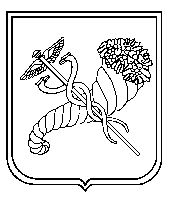 